Ordförande Johnny Lundgren öppnar mötet.Årsmötet anses korrekt utlyst.Dagordningen godkänns.Val av årsmötesordförande: Johnny Lundgren väljs.Val av årsmötessekreterare: Camilla Graad väljs.Val av 2 personer att tillsammans med årsmötesordförande justera protokollet:
Peter Broberg och Thomas Bäckström.Styrelsens verksamhetsberättelse, resultat- och balansräkning för 2020 presenteras.Sektionernas verksamhetsberättelse, resultat- och balansräkning för 2020 presenteras.Revisorernas berättelse för 2020 läses upp.Ansvarsfrihet för styrelsen beviljas för 2020.Styrelsens verksamhetsplan och budget för 2021 presenteras och fastställs.Sektionernas verksamhetsplaner och budget för 2021 presenteras och fastställs. Årsmötet beslutar att medlemsavgifterna för 2022 ska vara oförändrade: 600:- familj,  300:- enskild medlem och 150:- stödmedlem. 	Val av ordförande: Omval: Johnny LundgrenVal av ledamöter till styrelsen:  Omval: Camilla Graad, Peter Broberg (kassör), 
Emil Erdelius, Kristin Sahlström, 1 år kvar: Peter van den Brink, Martin Norder, Anna Grahn.Val av suppleanter till styrelsen på 1 år: Omval: Steffen Häggström och Martin Boberg.Val av revisorer på 1 år: Omval: Ingrid Andersson och Cecilia TofteredVal av revisorssuppleant på 1 år: Omval: Rolf Arvidsson.Val av Friidrottskommitté: Omval: Johnny Lundgren, Kristin Sahlström (ledare), Annelie Thyrman, Johan Olsson, Bengt Svensson, Josefin Nilsson (ekonomiansvarig), Marie Gustafsson, Markus Röstlund.Val av MTB-kommitté: Omval: Hanna Ståhl (ekonomiansvarig), Anna Grahn (ledare), Kristian Roos. Joakim Gradén. Nyval: Joel DjerfVal av OL-kommitté: Omval: Thomas Bäckström, Olof Andersson (ekonomiansvarig), Jens Arvidsson, Bernt Andersson (ledare), Emil Erdelius, Terese RuderfeltVal av Skidkommitté: Omval: Martin Hilding (ledare), Robert Isaksson (ekonomiansvarig), Martin Boberg, Martin Norder, Nyval: Joakim Nylander.Val av Torpkommitté: Omval: Steffen Häggström, Ylva Häggström, Björn Bohlin, Kjell-Åke Johansson, Camilla Graad, Andrea Erdelius (ekonomiansvarig), Peter van den Brink (ledare), Inge Joviken. Rickard Påsse, Johan Norén. Nyval: Bernt AnderssonVal av Spårkommitté: Ingår numera i Torpkommittén.Val av kartansvarig. Omval: Jens ArvidssonVal av redaktör för Rigorbladet: Nyval: Karin Färnlöf ClarinVal av styrelse för Jubileumsfonden: Omval: Johnny Lundgren (ordförande), Reidar Öster, Peter Broberg, Rolf Arvidsson.Val av valberedning: Styrelsen diskuterar och föreslår nya representanter. Bra om varje 
sektion är representerad.Val av ansvarig för hemsidan, webmaster: Omval Jens Arvidsson. Varje sektion utser 
ansvarig för information till hemsidan.Val av kommitté för utmärkelser: Omval: Inge Joviken, Lennart Boberg, Lars Voss.Inkomna motioner: Inga motioner har inkommit.Utdelning av utmärkelser. Johnny Lundgren delar ut följande utmärkelser:Båten på Oxanabben tilldelas Stefan Graad.Ledartavlan tilldelas Johan Olsson.Skridskolöparen tilldelas Simon Hansson.Segergesten tilldelas Ingrid Ronge. Övriga frågorVarje sektion ansvarar för avtackning av de medlemmar som sedan senaste årsmötet lämnat sina uppdrag i olika kommittéer.Ordförande tackar för väl utfört arbete och avslutar årsmötet.Johnny Lundgren				Camilla Graad	Ordförande					SekreterareThomas Bäckström				            Peter BrobergJusteras					Justeras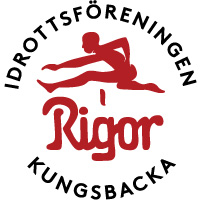 Protokoll från IF Rigors årsmöteMåndagen den 22 februari 2021 kl. 19:00 – 20:30 digitalt.
Närvarande ca 20 medlemmar.